Zapraszamy na bezpłatne szkolenie dot. karmienia naturalnego.Narodowy Fundusz Zdrowia we współpracy z Centrum Nauki o Laktacji przygotował szkolenie 
e-learningowe pn. ”O karmieniu piersią – szkolenie dla personelu medycznego”, które składa 
się z 12 części publikowanych cyklicznie na platformie e-learningowej Akademia NFZ. 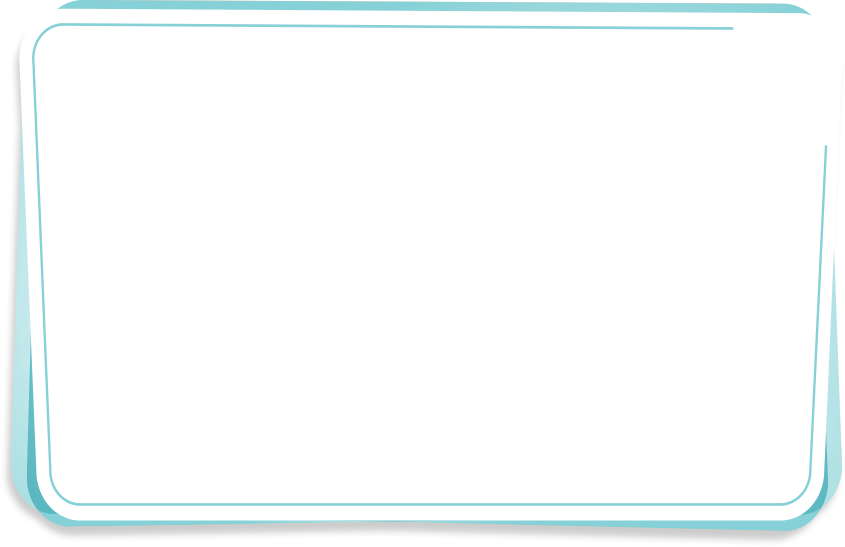 Cykl rozpoczęła część zatytułowana: „Decyzje dotyczące żywienia dziecka”. Inne tematy poruszone 
w szkoleniu to.:Przygotowanie do karmienia piersią w czasie ciąży,Pierwszy kontakt matki z dzieckiem,Dziecko oddzielone od matki,Pierwsza doba po porodzie,Druga doba po porodzie,Trzecia i czwarta doba po porodzie,Okres stabilizacji laktacji (pierwszy miesiąc życia dziecka),Wprowadzanie żywności uzupełniającej (koniec pierwszego i drugie półrocze życia dziecka),Powrót do pracy i prawa matki karmiącej piersią,Rozwiązywanie problemów laktacyjnych,Zakończenie karmienia piersią.Kurs zakończony jest testem. Pozytywne ukończenie testu spowoduje wygenerowanie imiennego certyfikatu dla każdego uczestnika.Autorkami scenariusza są: lek. med. Katarzyna Raczek Pakuła oraz położna Kinga Osuch.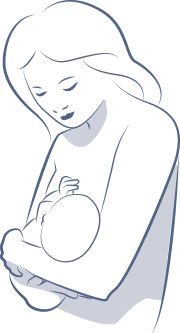 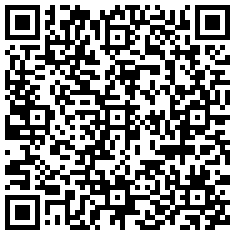 Rejestracja na stronie:akademia.nfz.gov.pl/o-karmieniu-piersia-szkolenie-dla-personelu-medycznego 